Dzień dobry Uczniowie klasy 2c,               tak jak wspominałam Wam podczas wczorajszego spotkania online, że dzisiaj jest ostatni dzień Waszej pracy przed długim weekendem, dlatego zabierzcie się do wykonania pracy, a potem wypoczywajcie. Nie zapominajcie całkiem o nauce, nadal powtarzajcie i ćwiczcie tabliczkę mnożenia i dzielenia.Edukacja matematyczna:Temat: Mnożę i dzielę liczby przez 8.1. Otwórz zeszyt do matematyki, zapisz w nim temat.2. Na podstawie ilustracji oblicz, ile kropek jest w każdym rzędzie.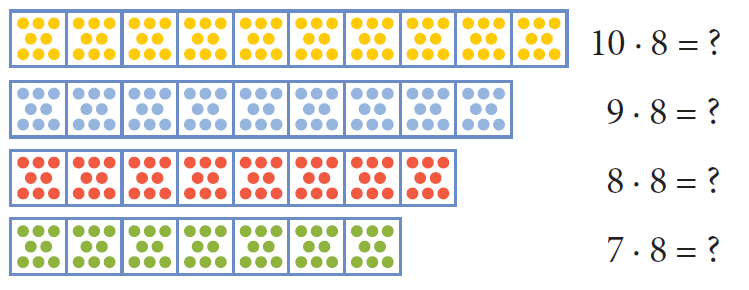 3. Przerysuj tabelkę do zeszytu. Oblicz i zastąp znaki zapytania odpowiednimi liczbami.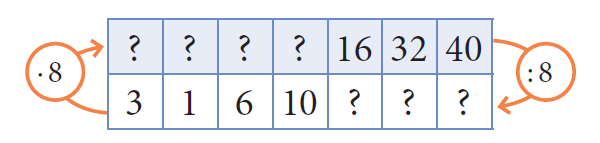 4. W ćwiczeniach do matematyki na stronie 50 wykonaj ćwiczenie 1 i 2.WAŻNE: Codziennie ćwicz tabliczkę mnożenia, w szczególności powtarzaj tabliczkę mnożenia i dzielenia przez 8.DLA CHĘTNYCH: - tabliczka mnożenia przez 8 https://www.matzoo.pl/klasa2/mnozenie-przez-8_9_49- dzielenie przez 8 https://www.matzoo.pl/klasa2/dzielenie-przez-8-w-zakresie-80_10_53- tabliczka mnożenia, dla tych którzy znają już całą tabliczkę mnożenia https://wordwall.net/resource/409955/matematyka/%C4%87wiczenia-matematyczne-mno%C5%BCenie-edukreatywneEdukacja polonistyczna:Temat: Sport to zdrowie.  (nie zapisuj tematu do zeszytu)1. W ćwiczeniach do j. polskiego na stronie 81 wykonaj ćwiczenie 2 i 3.2. W podręczniku do j. polskiego, na stronie 90 i 91 przeczytaj, na głos, teksty: „Trening czyni mistrza” oraz „W zdrowym ciele, zdrowy duch.3. Zobacz filmik, z którego dowiesz się dlaczego warto ćwiczyć http://scholaris.pl/zasob/1121574. Na podstawie przeczytanego tekstu w ćwiczeniach do j. polskiego na stronie 82 wykonaj ćwiczenie 4 i 5 (bez kropki).Edukacja techniczna:Wykonaj stronę do lapbooka z mnożeniem przez 8. /Materiały potrzebne do wydrukowania lub przerysowania potrzebne do stworzenia strony lapbooka zamieszczone są poniżej./Pozdrawiam serdecznie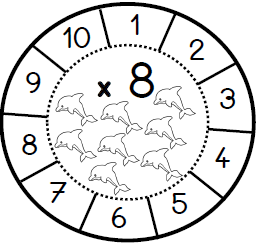 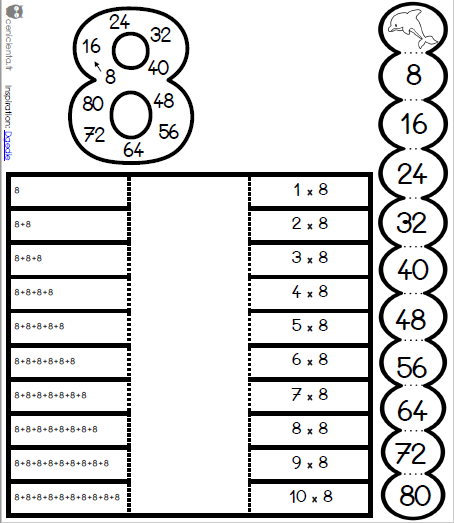 Mnożenie przez 8